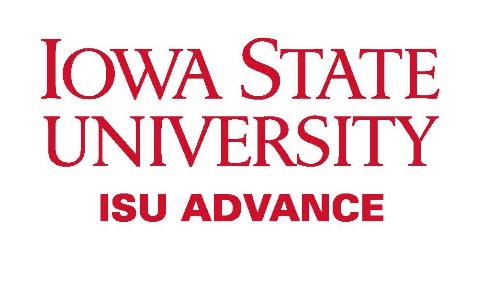 Workshop 5: Term Faculty GovernanceResourcesPre-work1.  Faculty Senate [review homepage as well as About Us, Councils and Committees, Executive Board, and Faculty Senate]2. Faculty Handbook [review sections related to term faculty]Other Relevant Links1.  2021 Term Faculty Workshop Series 2. College and Department Governance Documents3. Panelist Contact InformationSarah Bennett-GeorgeAwoke DollissoCarol FaberCullen Padgett-WalshDenise Vrchota4. Faculty Senate Councils and Committees5. Faculty Senate Meeting Schedule6. Faculty Senate Membership and Caucus Chairs